В соответствии с постановлением администрации города Алатыря Чувашской Республики от 12.08.2016  № 663 «Об экономическом соревновании между организациями основных отраслей экономики г. Алатыря», рассмотрев исходные показатели экономического соревнования между предприятиями основных отраслей экономики города и представленные комиссией результаты их работы за первое полугодие 2022 года, администрация города Алатыря Чувашской Республикип о с т а н о в л я е т:1. За обеспечение роста объемов отгруженных товаров, выполненных работ, оказанных услуг, среднемесячной заработной платы, выполнение других  производственных,  финансовых,  социальных показателей  присудить:по предприятиям с численностью свыше 200 человек согласно приложению № 1:1 место  -   ООО «Алатырская бумажная фабрика»;      2 место  -    АО «Завод «Электроприбор», АО «Электроавтомат»;3 место   -  ФКУ ИК-2 УФСИН России по Чувашской Республике. по предприятиям с численностью менее 200 человек согласно приложению № 2:1 место   - ООО «СКМ»; 3 место   -  ООО «Алатырское УПП «ТЕМП».	2. Отметить по итогам первого полугодия 2022 года хорошую работу АО «Алатырский механический завод», МУП «Водоканал» города Алатыря Чувашской Республики.            3. В связи с полученным МУП «Водоканал» города Алатыря Чувашской Республики убытком по итогам первого полугодия 2022 года, призовое место не присуждать.Глава администрации                                                                                             Д.В. ТрифоновИсп: Ю.А. Рвачева(83531)20106Чӑваш РеспубликиУлатӑр хула АДМИНИСТРАЦИЙЕЙЫШАНУ« 29 »   07.   2022 г. № 500                 Улатӑр хули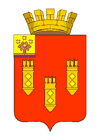 ЧУВАШСКАЯ РЕСПУБЛИКААДМИНИСТРАЦИЯгорода АлатыряПОСТАНОВЛЕНИЕ  « 29 »   июля      2022 г. № 500   г. АлатырьОб итогах экономического соревнования между предприятиями основных отраслей экономики города Алатыря Чувашской Республики за первое полугодие 2022 года